Facultad de Ciencias de la EducaciónTRABAJO FIN DE GRADOGRADUADO EN (nombre del Título)(MENCIÓN… si procede)(Título del trabajo)Realizado por:		(Nombre y apellidos del alumno o alumna)Tutorizado por:(Nombre y apellidos de la tutora o tutor del trabajo)Facultad de Ciencias de la EducaciónCurso, 20.. -..TÍTULO: HEADLINE: (sólo para trabajos realizados según la Disposición Transitoria al art.12 de la Normativa para la elaboración de TFG de la Facultad de Ciencias de la Educación)RESUMEN: (300 palabras máximo)PALABRAS CLAVEABSTRACT: (300 palabras máximo) (sólo para trabajos realizados en otro idioma distinto al castellano).KEYWORDS (sólo para trabajos realizados en otro idioma distinto al castellano).DECLARACIÓN JURADA DE ORIGINALIDAD DEL TRABAJO FIN DE GRADOD./ Dña. _______________________________________________________________Con DNI/Pasaporte_______________________________________________________Alumno/a de la Titulación de Grado de ______________________________________ de la Facultad de Ciencias de la Educación, de la Universidad de Málaga.DECLAROSer autor/a del texto entregado y que no ha sido presentado con anterioridad, ni total ni parcialmente, para superar materias previamente cursadas en esta u otras titulaciones de la Universidad de Málaga o cualquier otra institución de educación superior u otro tipo de fin. Así mismo, declaro no haber trasgredido ninguna norma universitaria con respecto al plagio ni a las leyes establecidas que protegen la propiedad intelectual, así como que las fuentes utilizadas han sido citadas adecuadamente.Por último, declaro que soy conocedor de las sanciones penales en caso de infringir las leyes del plagio y de falsa declaración, y que firmo la presente con pleno uso de mis facultades y asumiendo todas las responsabilidades de ella derivada.FirmaEn Málaga, a _____ de ____________________ de 201___ÍNDICE (aquí insertaremos el índice numerado)IntroducciónTexto no superior a 50 páginas. Letra Times New Roman 12, interlineado 1´5 entre líneas y doble entre párrafos. Anexos sin numerar. Texto no superior a 50 páginas. Letra Times New Roman 12, interlineado 1´5 entre líneas y doble entre párrafos. Anexos sin numerar. Texto no superior a 50 páginas. Letra Times New Roman 12, interlineado 1´5 entre líneas y doble entre párrafos. Anexos sin numerar. Texto no superior a 50 páginas. Letra Times New Roman 12, interlineado 1´5 entre líneas y doble entre párrafos. Anexos sin numerar. Texto no superior a 50 páginas. Letra Times New Roman 12, interlineado 1´5 entre líneas y doble entre párrafos. Anexos sin numerar. Texto no superior a 50 páginas. Letra Times New Roman 12, interlineado 1´5 entre líneas y doble entre párrafos. Anexos sin numerar. Texto no superior a 50 páginas. Letra Times New Roman 12, interlineado 1´5 entre líneas y doble entre párrafos. Anexos sin numerar. Texto no superior a 50 páginas. Letra Times New Roman 12, interlineado 1´5 entre líneas y doble entre párrafos. Anexos sin numerar.     Texto no superior a 50 páginas. Letra Times New Roman 12, interlineado 1´5 entre líneas y doble entre párrafos. Anexos sin numerar. Texto no superior a 50 páginas. Letra Times New Roman 12, interlineado 1´5 entre líneas y doble entre párrafos. Anexos sin numerar. Texto no superior a 50 páginas. Letra Times New Roman 12, interlineado 1´5 entre líneas y doble entre párrafos. Anexos sin numerar. Texto no superior a 50 páginas. Letra Times New Roman 12, interlineado 1´5 entre líneas y doble entre párrafos. Anexos sin numerar.  1. primera sección	Primer nivel de subdivisión de la primera secciónTexto no superior a 50 páginas. Letra Times New Roman 12, interlineado 1´5 entre líneas y doble entre párrafos. Anexos sin numerar. Texto no superior a 50 páginas. Letra Times New Roman 12, interlineado 1´5 entre líneas y doble entre párrafos. Anexos sin numerar. Texto no superior a 50 páginas. Letra Times New Roman 12, interlineado 1´5 entre líneas y doble entre párrafos. Anexos sin numerar. Texto no superior a 50 páginas. Letra Times New Roman 12, interlineado 1´5 entre líneas y doble entre párrafos. Anexos sin numerar. Texto no superior a 50 páginas. Letra Times New Roman 12, interlineado 1´5 entre líneas y doble entre párrafos. Anexos sin numerar. Texto no superior a 50 páginas. Letra Times New Roman 12, interlineado 1´5 entre líneas y doble entre párrafos. Anexos sin numerar. Texto no superior a 50 páginas. Letra Times New Roman 12, interlineado 1´5 entre líneas y doble entre párrafos. Anexos sin numerar. Texto no superior a 50 páginas. Letra Times New Roman 12, interlineado 1´5 entre líneas y doble entre párrafos. Anexos sin numerar.     Texto no superior a 50 páginas. Letra Times New Roman 12, interlineado 1´5 entre líneas y doble entre párrafos. Anexos sin numerar. Texto no superior a 50 páginas. Letra Times New Roman 12, interlineado 1´5 entre líneas y doble entre párrafos. Anexos sin numerar. Texto no superior a 50 páginas. Letra Times New Roman 12, interlineado 1´5 entre líneas y doble entre párrafos. Anexos sin numerar. Texto no superior a 50 páginas. Letra Times New Roman 12, interlineado 1´5 entre líneas y doble entre párrafos. Anexos sin numerar.  Segundo nivel de subdivisiónTexto no superior a 50 páginas. Letra Times New Roman 12, interlineado 1´5 entre líneas y doble entre párrafos. Anexos sin numerar. Texto no superior a 50 páginas. Letra Times New Roman 12, interlineado 1´5 entre líneas y doble entre párrafos. Anexos sin numerar. Texto no superior a 50 páginas. Letra Times New Roman 12, interlineado 1´5 entre líneas y doble entre párrafos. Anexos sin numerar. Texto no superior a 50 páginas. Letra Times New Roman 12, interlineado 1´5 entre líneas y doble entre párrafos. Anexos sin numerar. Texto no superior a 50 páginas. Letra Times New Roman 12, interlineado 1´5 entre líneas y doble entre párrafos. Anexos sin numerar. Texto no superior a 50 páginas. Letra Times New Roman 12, interlineado 1´5 entre líneas y doble entre párrafos. Anexos sin numerar. Texto no superior a 50 páginas. Letra Times New Roman 12, interlineado 1´5 entre líneas y doble entre párrafos. Anexos sin numerar. Texto no superior a 50 páginas. Letra Times New Roman 12, interlineado 1´5 entre líneas y doble entre párrafos. Anexos sin numerar.     Texto no superior a 50 páginas. Letra Times New Roman 12, interlineado 1´5 entre líneas y doble entre párrafos. Anexos sin numerar. Texto no superior a 50 páginas. Letra Times New Roman 12, interlineado 1´5 entre líneas y doble entre párrafos. Anexos sin numerar. Texto no superior a 50 páginas. Letra Times New Roman 12, interlineado 1´5 entre líneas y doble entre párrafos. Anexos sin numerar. Texto no superior a 50 páginas. Letra Times New Roman 12, interlineado 1´5 entre líneas y doble entre párrafos. Anexos sin numerar. Tercer nivel de subdivisiónTexto no superior a 50 páginas. Letra Times New Roman 12, interlineado 1´5 entre líneas y doble entre párrafos. Anexos sin numerar. Texto no superior a 50 páginas. Letra Times New Roman 12, interlineado 1´5 entre líneas y doble entre párrafos. Anexos sin numerar. Texto no superior a 50 páginas. Letra Times New Roman 12, interlineado 1´5 entre líneas y doble entre párrafos. Anexos sin numerar. Texto no superior a 50 páginas. Letra Times New Roman 12, interlineado 1´5 entre líneas y doble entre párrafos. Anexos sin numerar. Texto no superior a 50 páginas. Letra Times New Roman 12, interlineado 1´5 entre líneas y doble entre párrafos. Anexos sin numerar. Texto no superior a 50 páginas. Letra Times New Roman 12, interlineado 1´5 entre líneas y doble entre párrafos. Anexos sin numerar. Texto no superior a 50 páginas. Letra Times New Roman 12, interlineado 1´5 entre líneas y doble entre párrafos. Anexos sin numerar. Texto no superior a 50 páginas. Letra Times New Roman 12, interlineado 1´5 entre líneas y doble entre párrafos. Anexos sin numerar.     Texto no superior a 50 páginas. Letra Times New Roman 12, interlineado 1´5 entre líneas y doble entre párrafos. Anexos sin numerar. Texto no superior a 50 páginas. Letra Times New Roman 12, interlineado 1´5 entre líneas y doble entre párrafos. Anexos sin numerar. Texto no superior a 50 páginas. Letra Times New Roman 12, interlineado 1´5 entre líneas y doble entre párrafos. Anexos sin numerar. Texto no superior a 50 páginas. Letra Times New Roman 12, interlineado 1´5 entre líneas y doble entre párrafos. Anexos sin numerar.Segundo nivel de subdivisión Texto no superior a 50 páginas. Letra Times New Roman 12, interlineado 1´5 entre líneas y doble entre párrafos. Anexos sin numerar. Texto no superior a 50 páginas. Letra Times New Roman 12, interlineado 1´5 entre líneas y doble entre párrafos. Anexos sin numerar. Texto no superior a 50 páginas. Letra Times New Roman 12, interlineado 1´5 entre líneas y doble entre párrafos. Anexos sin numerar. Texto no superior a 50 páginas. Letra Times New Roman 12, interlineado 1´5 entre líneas y doble entre párrafos. Anexos sin numerar. Texto no superior a 50 páginas. Letra Times New Roman 12, interlineado 1´5 entre líneas y doble entre párrafos. Anexos sin numerar. Texto no superior a 50 páginas. Letra Times New Roman 12, interlineado 1´5 entre líneas y doble entre párrafos. Anexos sin numerar. Texto no superior a 50 páginas. Letra Times New Roman 12, interlineado 1´5 entre líneas y doble entre párrafos. Anexos sin numerar. Texto no superior a 50 páginas. Letra Times New Roman 12, interlineado 1´5 entre líneas y doble entre párrafos. Anexos sin numerar.     Texto no superior a 50 páginas. Letra Times New Roman 12, interlineado 1´5 entre líneas y doble entre párrafos. Anexos sin numerar. Texto no superior a 50 páginas. Letra Times New Roman 12, interlineado 1´5 entre líneas y doble entre párrafos. Anexos sin numerar. Texto no superior a 50 páginas. Letra Times New Roman 12, interlineado 1´5 entre líneas y doble entre párrafos. Anexos sin numerar. Texto no superior a 50 páginas. Letra Times New Roman 12, interlineado 1´5 entre líneas y doble entre párrafos. Anexos sin numerar. Segunda subdivisión de la primera secciónTexto no superior a 50 páginas. Letra Times New Roman 12, interlineado 1´5 entre líneas y doble entre párrafos. Anexos sin numerar. Texto no superior a 50 páginas. Letra Times New Roman 12, interlineado 1´5 entre líneas y doble entre párrafos. Anexos sin numerar. Texto no superior a 50 páginas. Letra Times New Roman 12, interlineado 1´5 entre líneas y doble entre párrafos. Anexos sin numerar. Texto no superior a 50 páginas. Letra Times New Roman 12, interlineado 1´5 entre líneas y doble entre párrafos. Anexos sin numerar. Texto no superior a 50 páginas. Letra Times New Roman 12, interlineado 1´5 entre líneas y doble entre párrafos. Anexos sin numerar. Texto no superior a 50 páginas. Letra Times New Roman 12, interlineado 1´5 entre líneas y doble entre párrafos. Anexos sin numerar. Texto no superior a 50 páginas. Letra Times New Roman 12, interlineado 1´5 entre líneas y doble entre párrafos. Anexos sin numerar. Texto no superior a 50 páginas. Letra Times New Roman 12, interlineado 1´5 entre líneas y doble entre párrafos. Anexos sin numerar.     Texto no superior a 50 páginas. Letra Times New Roman 12, interlineado 1´5 entre líneas y doble entre párrafos. Anexos sin numerar. Texto no superior a 50 páginas. Letra Times New Roman 12, interlineado 1´5 entre líneas y doble entre párrafos. Anexos sin numerar. Texto no superior a 50 páginas. Letra Times New Roman 12, interlineado 1´5 entre líneas y doble entre párrafos. Anexos sin numerar. Texto no superior a 50 páginas. Letra Times New Roman 12, interlineado 1´5 entre líneas y doble entre párrafos. Anexos sin numerar.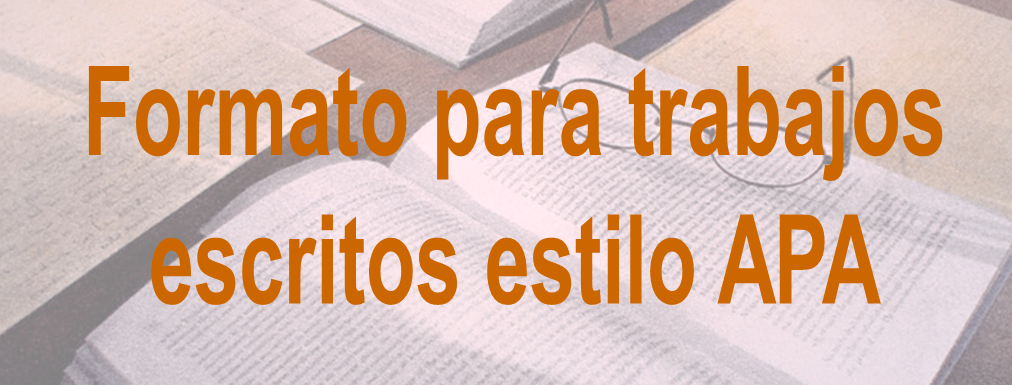 Figura 1. Esta es la imagen que nos recuerda las normas APATexto no superior a 50 páginas. Letra Times New Roman 12, interlineado 1´5 entre líneas y doble entre párrafos. Anexos sin numerar. Texto no superior a 50 páginas. Letra Times New Roman 12, interlineado 1´5 entre líneas y doble entre párrafos. Anexos sin numerar. Texto no superior a 50 páginas. Letra Times New Roman 12, interlineado 1´5 entre líneas y doble entre párrafos. Anexos sin numerar. Texto no superior a 50 páginas. Letra Times New Roman 12, interlineado 1´5 entre líneas y doble entre párrafos. Anexos sin numerar. Texto no superior a 50 páginas. Letra Times New Roman 12, interlineado 1´5 entre líneas y doble entre párrafos. Anexos sin numerar. Texto no superior a 50 páginas. Letra Times New Roman 12, interlineado 1´5 entre líneas y doble entre párrafos. Anexos sin numerar. Texto no superior a 50 páginas. Letra Times New Roman 12, interlineado 1´5 entre líneas y doble entre párrafos. Anexos sin numerar. Texto no superior a 50 páginas. Letra Times New Roman 12, interlineado 1´5 entre líneas y doble entre párrafos. Anexos sin numerar.     Texto no superior a 50 páginas. Letra Times New Roman 12, interlineado 1´5 entre líneas y doble entre párrafos. Anexos sin numerar. Texto no superior a 50 páginas. Letra Times New Roman 12, interlineado 1´5 entre líneas y doble entre párrafos. Anexos sin numerar. Texto no superior a 50 páginas. Letra Times New Roman 12, interlineado 1´5 entre líneas y doble entre párrafos. Anexos sin numerar. Texto no superior a 50 páginas. Letra Times New Roman 12, interlineado 1´5 entre líneas y doble entre párrafos. Anexos sin numerar. lectus orci, sagittis ac tincidunt non, mollis et diam. Class aptent taciti sociosqu ad litora torquent per conubia nostra, per inceptos himenaeos. Nullam ultrices elit felis. Quisque ut libero ut diam condimentum imperdiet. REFERENCIAS BIBLIOGRÁFICASEntrar como invitado, clave: consultahttp://biblio.cv.uma.es/course/view.php?id=440Barton, K. (2010). Investigación sobre las ideas de los estudiantes acerca de la historia. Enseñanza de las Ciencias Sociales, 9, 97-114. N. de Alba, F. F. García y A. Santiesteban (Coords.), Educar para la participación ciudadana en la Enseñanza de las Ciencias Sociales, vol. 1 (pp. 410-420). Sevilla: AUPDCS. Romero, J. (2014). Conocimiento escolar, ciencia, institución y democracia. Archivos analíticos de políticas educativas, 22-1, 1-35. Schacter, D. L. (2003). Los siete pecados de la memoria. Barcelona: Ariel. ANEXOSA continuación de esta página añadir los Anexos por orden de aparición a lo largo del Trabajo, no es preciso numerar estas páginas.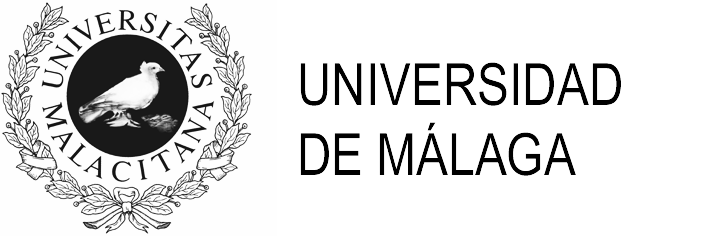 